封斋者可以做大净。الأكل يصعد من معدته حتى الحنجرة فماذا يصنع ؟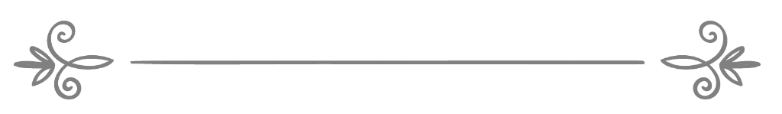 来源：伊斯兰问答网站مصدر : موقع الإسلام سؤال وجواب❧❧编审: 伊斯兰之家中文小组مراجعة: فريق اللغة الصينية بموقع دار الإسلام封斋者可以做大净。问：做大净坏斋吗？答：封斋者可以做大净，这对于他的斋戒并无影响。伊本古达麦在《穆额尼》（3/18）中说：封斋者做大净是无妨的。他引证了记载于布哈里圣训集（1926），和穆斯林圣训集（1109）中，由阿伊莎和温姆赛莱麦传述的圣训，当时真主的使者（真主的称赞、祝福和安宁属于他）因与妻室房事失去大净，他在黎明时分做了大净，继而封斋。在艾布达悟德圣训集中（2365），由部分萨哈拜（圣门弟子）传述，他们中有人说，我看到真主的使者在封斋时，由于干渴或是炎热，而向头上浇水。  艾勒巴尼鉴定此段圣训为可靠，并收录在他的《艾布达悟德圣训集中之可靠圣训》。《真主之佑助》（艾布达悟德圣训集注释之一）中说：这段圣训证明了，允许封斋者向部分肢体或全身浇水，以缓解炎热，这是大众学者的主张，他们并没有在这里将主命的大净、圣行的大净或普通的大净做以区分。伊玛目布哈里（求主慈悯他）说：封斋者之大净篇：伊本欧麦尔（求主喜悦他）封斋时，曾将衣服浸湿披在身上，沙阿比封斋时，曾做大净… 哈桑说，封斋者漱口和降温是无妨的。哈非兹（伊本哈吉尔）说：伊玛目布哈里讲到“封斋者之大净篇”，即表明了这样做是允许的。栽奴.本.穆奈伊尔说：大净的意义是泛指的，包括了主命的、圣行的、以及普通的大净。好像他在示意，传自阿里，由阿布杜.拉扎戈记述的，禁止封斋者做大净的说法是不正确的，它的传述系统不可靠。真主至知。		